ESCUELA SUPERIOR POLITECNICA DEL LITORALIAPI – EXAMEN DE CONTABILIDADNOMBRE:_____________________________________________________________________Guayaquil, 14 de febrero de 2013I. ESTADO DE FLUJO DE EFECTIVO (Vale 15 puntos)Importadora Disney es una comercializadora de productos Mattel a nivel nacional y presenta un resumen de las transacciones ocurridas en el mes de agosto.1) Se  adquirió mercadería por $45,000; cancelándose el 56% al contado y la diferencia a crédito.2) Se contrato un seguro cuatrimestral por $600.3) Se adquieren suministros a crédito por $ 180.4) Se emitieron 450 acciones con un valor a la par de $5, para obtener efectivo que $8000 el mismo que es utilizado como cuenta de entrada para la adquisición de un camión HINO de costo $15,000. Por la diferencia se firma una letra de cambio a 2 años plazos.5) Se cobra $1500 por mercadería que aún no se encuentra en inventario debido a retrasos en las importaciones (la mercadería se cobra pero nos e entrega al cliente)6) Se vende mercadería por $2500 al contado $4800 a crédito. El costo de la mercadería vendida representa el 60% del valor total de la venta7) Se compra muebles de oficina por $ 450 cancelándose el 40% al contado y la diferencia  a crédito de 30 días8) Se cancelaron $2000 de la compra del de la transacción 19) Se registró en la transacción 7 la compra de un mueble de oficina de forma incorrecta, lo que se adquirió realmente fue útiles de oficina.9) Sueldos pagados a los empleados $1500 y pendientes de pago $40010) Se decretan dividendos  por $100, pagaderos al 31 de diciembreRealice el Estado de Flujo de efectivo del mes de agosto, considerando que el 1 de agosto la empresa mantenía un saldo de dinero de S15700.II. LIBRO DIARIO CON LEGISLACION ECUATORIANA (Vale 30 puntos)La Empresa KLERINA S.A. (No CE), presenta las siguientes transacciones para el mes de julio:	Julio 02.- Se compra mercadería por $1000 al Sr. Fausto Contreras, se cancela al contado.  Este señor no está obligado a llevar contabilidad pero si emite factura				Julio 04.- Se alquila oficina ubicada a lado de la empresa, por un valor de $ 2400 que corresponde a un año  a partir de la fecha.  Se cancela a la Sra. Cadenas (propietaria del inmueble)  no obligada a llevar contabilidad, pero emite facturaJulio 08.- Se compra muebles y enseres por $3136 (IVa incluido), se cancela al contado el 45% y el saldo se firman documentos.  El proveedor fue Mueblería Palito			Julio 10.- Se vende mercadería por $ 7000 a la empresa OPR (CE), se concede un descuento del 1%; se obtiene  el 75% en efectivo y el saldo firman documentos				Julio 12.- Se paga al Ing. Com. Espin  por labores administrativas, durante un periodo de 1 mes. El Ing. Espin no está obligado a llevar contabilidad. Se realiza una liquidación de compra para sustentar el gasto por $500Julio 15.- Se celebra el cumpleaños del Gerente y se compra al contado en SUPERMAXI (ce) las siguientes  compras:	* 10 fundas de supanes a $1.40 c/u   * 1 torta a $14			* 7 latas de atun a $1.15 c/u   * envases plásticos por un valor de $5		* 5 Colas a $1 c/u    * bocaditos varios por un valor de $30Julio 16.- Se compra mercadería por $ 2800 a PERUCCINI (CE)., nos conceden un descuento del 1,5%, Se cancela el 30% en efectivo y el saldo a 90 días plazo				Julio 18.- Se recibe $ 3500, por servicios varios de consultoría a la empresa RST (CE)	Julio 22.- Se paga a un Abogado por asesoría legal, un monto de $1100, en efectivo. Este señor no está obligado a llevar contabilidad, pero emite factura				Julio 30.- Se vende mercadería por $3700 a ABC y se cancela de contado		Julio 30.- Registre y pague los impuestos del mes.					Realice: Diario General Codificado 				III. IMPUESTO A LA RENTA DE PERSONA NATURAL (Vale 20 puntos)Carlos Alberto Suarez Godoy, posee numero de RUC 0917959436001, reside en la calle Boyacá 148 y 10 de Agosto, presenta la siguiente información para el año 2012 , como Asistente contable en la empresa GAYTAN S.A. y percibe los siguientes valores:El sr. Suarez posee una casa valorada en $36,000 dividida en dos departamentos, en el primer departamento el señor Suarez vive con su familia, y el segundo departamento lo comenzó a alquilar a la familia Rendón desde el 1 de mayo de 2012 (antes el dpto. estuvo desocupado), a razón de $970 mensual.Calcule el impuesto causado, y por pagar del año 2012Si el Sr. Suarez cancela el 17 de mayo de 2013. Calcule el impuesto mas mora y multa.Calcule al anticipo a pagar.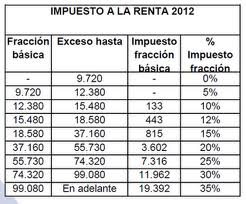 IV. ASIENTOS DE AJUSTES (Vale 15 puntos)Trabaje cada caso de forma independienteECUTEL contrata el 1 de septiembre con SEGUROS BOLIVAR un seguro anual contra incendio por el valor de $5760.Prepare la transacción explicita e implícita para cada empresa considerando:a) ECUTEL presenta estados financieros cuatrimestralesb) SEGUROS BOLIVAR presenta estados financieros mensualesKLERIS  realiza un préstamo por $ 6,000 a 1 año plazo al BANCO DEL PACIFICO el 1 de febrero de 2009 con una tasa anual de 16%. Tanto el préstamo como el interés se cancelarán al vencimiento del documento.Prepare la transacción explicita e implícita para cada empresa considerando:a) KLERIS presenta estados financieros bimensualesb) BANCO DEL PACIFICO  presenta estados financieros trimestralesEl 1 de julio, PROTEL cobra por un proyecto en telecomunicaciones a SUMILAM $1800, el mismo que se entregara en seis partes mensuales.Prepare la transacción explicita e implícita para cada empresa considerando:a) PROTEL presenta estados financieros trimestralesb) SUMILAM  presenta estados financieros anualesV. ASIENTOS DE CIERRE (Vale  20 puntos)Realice los asientos de CIERRE al 31 de diciembre del 2013 para GUAYACOS S.A.Sueldo mensual2450Comisiones Promedios560Bono por navidad1000Gastos por alimentación (anual)1050Gastos por  vestimenta (anual)850Gastos por salud (anual)1500Gasto por entretenimiento (anual)200Gastos por educación de su sobrino (anual)1500Dep. acumulada de Equipo$ 40,00Otros ingresos$ 7.470,00Intereses pagados$ 60,00Ingresos por venta$ 18.100,00Ingresos pre cobrados$ 1.000,00Seguro vencido$ 600,00Gasto de alquiler$ 750,00Utilidad acumulada (30/06/12)$ 12.700,00Ingresos por interés$ 15,00Dep. de Propiedad, planta y equipo$ 150,00Suministros usados$ 50,00Efectivo$ 4.100,00Costo de Venta$ 6.780,00Dividendos decretados$ 190,00Gastos de impuestos$ 380,00Cuentas por cobrar$ 80,00Dividendos por pagar$ 110,00Capital Social$ 310,00Dep. acumulada de Vehículo$ 80,00Cuentas por pagar$ 100,00